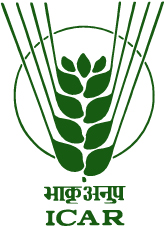 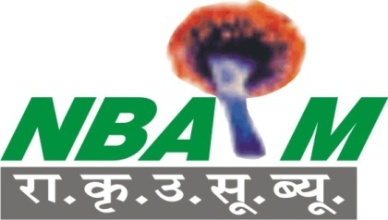 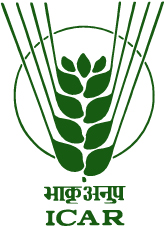 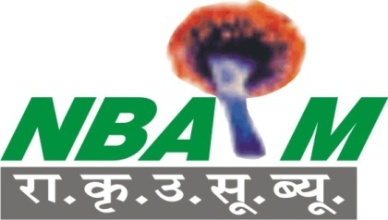 FORM (BP/10 Two pages) REQUEST FOR THE FURNISHING OF SAMPLES OF DEPOSITED MICROORGANISMSpursuant to Rule 11.1THE UNDERSIGNED OFFICE HEREBY REQUESTS THE FURNISHING OF A SAMPLE OF THE MICROORGANISM IDENTIFIED HEREUNDER, IN ACCORDANCE WITH RULE 11.1 OF THE REGULATIONS UNDER THE BUDAPEST TREATY1       Mark with a cross the applicable box.2	References to a “patent” shall be construed as references to patents for inventions, inventors’ certificates, utility certificates, utility models, patents or certificates of addition, inventors’ certificates of addition, and utility certificates of addition.To,In-ChargeNational Agriculturally Important Microbial Culture Collection (NAIMCC), ICAR-National Bureau of Agriculturally Important Microorganisms (ICAR-NBAIM), Kushmaur, Maunath Bhanjan 275103, Uttar Pradesh, IndiaI.  IDENTIFICATION OF THE MICROORGANISMAccession number of the deposit:II.  DECLARATIONII.  DECLARATIONIt is hereby declared that:(1)               1     patent application No., filed on, referring to the deposit of the microorganism identified under I above has been filed with this Office for the grant of a patent 2 and that the subject matter of that application involves the said microorganism or the use thereof.1      international application (PCT) No., filed on, referring to the deposit of the microorganism identified under I above, designates for the grant of a patent 2 the State party to the Patent Cooperation Treaty (PCT) for which this Office is the “designated Office” for the purposes of the said Treaty, and that the subject matter of the international application involves the said microorganism or the use thereof.(2)  such application1       is pending before this Office1       has led to the grant of patent 2 No., granted on(3)  The sample of the said microorganism is needed for the purposes of a patent procedure, in accordance with Rule 11.1(iii). (4)  The said sample and any information accompanying or resulting form it will be used only for the purposes of the said patent procedure.It is hereby declared that:(1)               1     patent application No., filed on, referring to the deposit of the microorganism identified under I above has been filed with this Office for the grant of a patent 2 and that the subject matter of that application involves the said microorganism or the use thereof.1      international application (PCT) No., filed on, referring to the deposit of the microorganism identified under I above, designates for the grant of a patent 2 the State party to the Patent Cooperation Treaty (PCT) for which this Office is the “designated Office” for the purposes of the said Treaty, and that the subject matter of the international application involves the said microorganism or the use thereof.(2)  such application1       is pending before this Office1       has led to the grant of patent 2 No., granted on(3)  The sample of the said microorganism is needed for the purposes of a patent procedure, in accordance with Rule 11.1(iii). (4)  The said sample and any information accompanying or resulting form it will be used only for the purposes of the said patent procedure.III.  REQUEST FOR INFORMATIONIII.  REQUEST FOR INFORMATIONThe undersigned Office1       requests1       does not requestan indication of the conditions which the International Depositary Authority employs for the cultivation and storage of the microorganism.The undersigned Office1       requests1       does not requestan indication of the conditions which the International Depositary Authority employs for the cultivation and storage of the microorganism.IV. INDUSTRIAL PROPERTY OFFICEIV. INDUSTRIAL PROPERTY OFFICEIndustrial Property OfficeStreet City (Country)Signature:Date: